Slyne-with-Hest St Luke’s C.E. Primary SchoolAppointment of Temporary KS2 TeacherInformation for applicants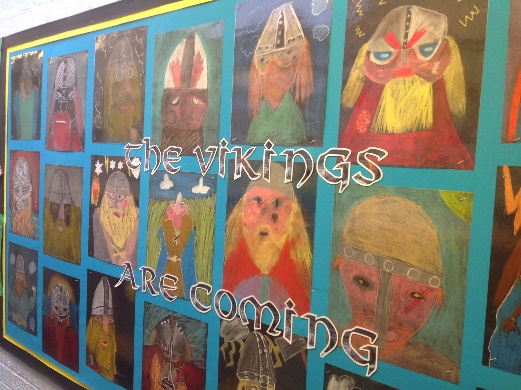 Closing Date:   Monday 24th May 2021Proposed Interview w.c. 7th June 2021The Governors of our ‘outstanding church school’ (SIAMS September 2016) / ‘good’ school (Oftsed May 2016) are seeking to appoint a suitably qualified teacher to work across three of our Key Stage 2 classes. The successful candidate will have responsibility for teaching :Year 6 Tuesday afternoon (to cover PPA)Year 5 Wednesday all day (to cover SENCo time)Year 4 Thursday and Friday (as part of a job share)They will need to work closely with the other KS2 teachers.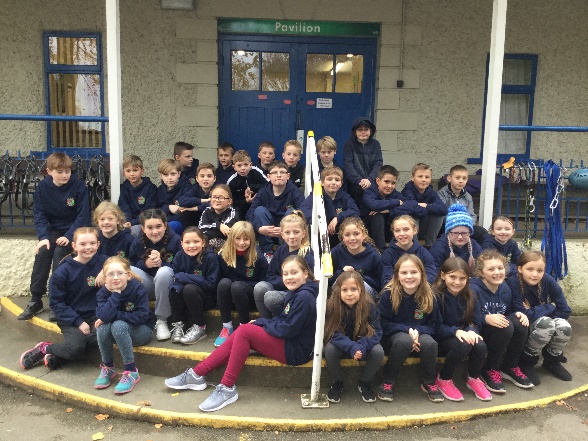 Key Facts about our schoolWe are a village school serving the civil parish of Slyne-with-Hest, just north of the city of Lancaster. As well as the village we also have children who attend from the outskirts of Morecambe and Lancaster and other villages locally.There are currently 229 pupils on roll. The school intake has fluctuated between 30 and 40 over the past few years, depending on numbers within the Parish. There will be 5 KS2 classes in September 2021 with 30 in Y3, 20 each in 2 Y4 classes, 29 in Y5 and 35 in Y6)Our curriculum is thematic and seeks to engage children in their learning – we offer a wide range of educational visits and in school activities which complement the basic curriculum. We are constantly seeking to increase the number of extra curricular clubs that are on offer and would hope the successful candidate would be willing to support this.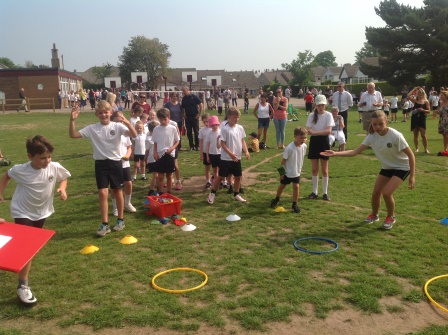 The school holds the Basic Skills mark, Early Years mark, eco schools bronze award, a church school distinctiveness award and has the national healthy schools award.We have a range of rooms for support groups, music lessons and additional activitiesThe school has very close links with the village church, St Luke’s which is home to both a Cof E and URC congregation. The school has a good record of participation in a wide range of musical and sporting activities within our local area.Prospective candidates are welcome to discuss the role further. Please ring the school office (01524 823505) or email the head on head@slyne-with-hest.lancs.sch.uk. 